DELHI PUBLIC SCHOOL, SRINAGAR.CLASS: III				                			ENVIRONMENTAL SCIENCEWORKSHEET-REVISION 2Q1	Label different parts of the plant	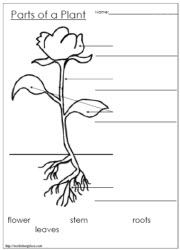 Q2:	 Fill in the blanks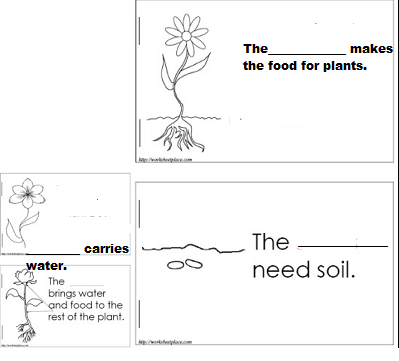 Q3:	Write five uses of plants____________________________________________________________________________________________________________________________________________________________________________________________________________________________________________________________________________________________________________DELHI PUBLIC SCHOOL,SRINAGAR.CLASS: IV				                ENVIRONMENTAL SCIENCEWORKSHEET-REVISION 2Q1: Match the following: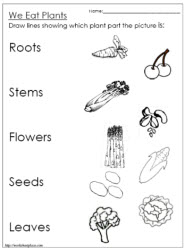 Q2:	Make the proper words and encircle them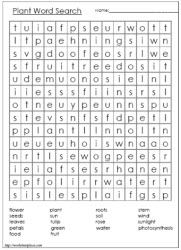 Q3: 	Give one wordThe process by which the plants make their own food______________The green coloured pigment present in the leaves	_________________Tiny pores present on the lower side of the leaf that help the plant to breathe _______________Q4: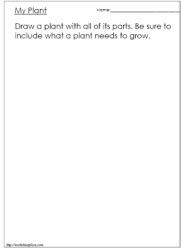 DELHI PUBLIC SCHOOL,SRINAGAR.CLASS: V				                ENVIRONMENTAL SCIENCEWORKSHEET-REVISION 2Q1	 Fill in the blanks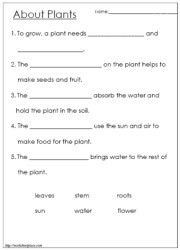 Q2:	Give reasonsWhy the leaves of cactus plant are reduced to spines?________________________________________________________________________________________________________________________________________________________________________________________________________________________________________________________________________________________________________________________________b)	Why the leaves are called the food factory?________________________________________________________________________________________________________________________________________________________________________________________________________________________________________________________________________________________________________________________________Q3:	Difference betweenPhotosynthesis and Transpiration________________________________________________________________________________________________________________________________________________________________________________________________________________________________________________________________________________________________________________________________Q4:	Draw the following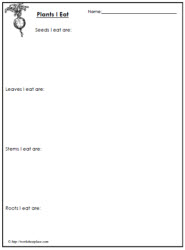 